Szanowni Państwo, Archiwum Instytutu Pamięci Narodowej pragnie zaprosić nauczycieli do udziału w warsztatach "Polacy ratujący Żydów". Planowane są trzy spotkania - pierwsze w Muzeum Polaków Ratujących Żydów podczas II wojny światowej im. Rodziny Ulmów w Markowej (odbędzie się w drugiej połowie lutego, termin jest ustalany), kolejne dwa zostaną zorganizowane w formie online. Warsztaty poprowadzą pracownicy Archiwum Instytutu Pamięci Narodowej.Uczestnicy będą mogli otrzymać zaświadczenie za udział w warsztatach.  Nauczycieli zainteresowanych uczestnictwem w warsztatach prosimy o kontakt pod numerem telefonu 17 86 06 054. Z poważaniemKatarzyna Kycstarszy specjalistaOddziałowe Biuro Edukacji Narodowej w RzeszowieT.: +48 17 860 60 54katarzyna.kyc@ipn.gov.pl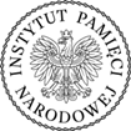 Instytut Pamięci NarodowejKomisja Ścigania Zbrodni przeciwko Narodowi PolskiemuOddział w Rzeszowieul. Słowackiego 18, 35-060 Rzeszówwww.rzeszow.ipn.gov.pl